NÁRODNÁ RADA SLOVENSKEJ REPUBLIKY	VIII. volebné obdobieČíslo: CRD-1020/2021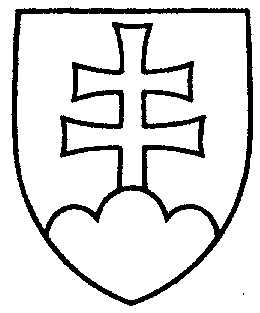 1072UZNESENIENÁRODNEJ RADY SLOVENSKEJ REPUBLIKYz 9. novembra 2021k návrhu poslancov Národnej rady Slovenskej republiky Jaromíra Šíbla, Borisa Kollára, Alexandry Pivkovej a Jarmily Halgašovej na vydanie zákona, ktorým sa dopĺňa zákon
č. 409/2011 Z. z. o niektorých opatreniach na úseku environmentálnej záťaže a o zmene a doplnení niektorých zákonov v znení zákona č. 49/2018 Z. z. a ktorým sa dopĺňa zákon Národnej rady Slovenskej republiky č. 145/1995 Z. z. o správnych poplatkoch v znení neskorších predpisov (tlač 590)		Národná rada Slovenskej republiky	po prerokovaní uvedeného návrhu zákona v druhom a treťom čítaní	s c h v a ľ u j e	návrh poslancov Národnej rady Slovenskej republiky Jaromíra Šíbla, Borisa Kollára, Alexandry Pivkovej a Jarmily Halgašovej na vydanie zákona, ktorým sa dopĺňa zákon
č. 409/2011 Z. z. o niektorých opatreniach na úseku environmentálnej záťaže a o zmene a doplnení niektorých zákonov v znení zákona č. 49/2018 Z. z. a ktorým sa dopĺňa zákon Národnej rady Slovenskej republiky č. 145/1995 Z. z. o správnych poplatkoch v znení neskorších predpisov, v znení schválených pozmeňujúcich a doplňujúcich návrhov.     Boris  K o l l á r   v. r.    predsedaNárodnej rady Slovenskej republikyOverovatelia:Miloš  S v r č e k   v. r. Jana  V a ľ o v á   v. r.